Leith Academy S2>S3 Learner Pathway 2024-25   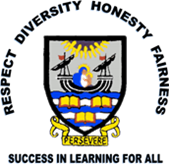 Name: _________________________________________	Class: ______________   House: _________________________Columns F – K are compulsory for all pupils.Pupils will follow one subject from each of Columns A – E but they should make a first and second choice in each of these columns in case we cannot provide their first choice. Pupils should do this by placing numbers 1 and 2 in the boxes alongside their subject choices. ACHIEVE may only be selected in Column B after this has been agreed, prior to coursing, with the House Head and Achieve teaching staff.Pupils selecting Triple Science* must have selected this in both Columns A and E. This will involve studying all three Sciences in a contracted time. Pupils must have spoken to and agreed with their Science teacher about their suitability for this option before selecting. Pupil’s Signature: _______________________________________________		 Date:	__________Parent/Carer’s Signature: ________________________________________		 Date:	__________ASciencesBSocial SubjectsCTechnologiesDExpressive ArtsEFree ChoiceFGHI/J/KPhysicsWorld of BusinessWorld of BusinessArtChemistryEnglishMathsSpanishPE/RME/PSEFrenchChemistryHistoryWorld of ComputingDramaWorld of BusinessArtBiologyGeographyDesign TechnologyMusicMandarinDramaTriple Science*Modern StudiesPractical SkillsPEPEGeographyRMPSHealth, Food and Practical CookeryFootballModern StudiesPhysicsWorld StudiesHealth, Food and Practical CookeryMusic TechnologyMediaACHIEVE*DanceTriple Science*World of ComputingMusic